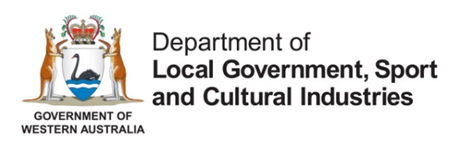 APPLICATION FOR VARIATION OR REVOCATION OF AN EXTENDED EXCLUSION ORDER ISSUED BY THE DIRECTOR OF LIQUOR LICENSINGLIQUOR CONTROL ACT 1988Sections 152NM and 152NOPlease print neatly in BLOCK LETTERSDETAILS OF APPLICANT (COMMISSIONER OF POLICE OR RELEVANT PERSON)DETAILS OF APPLICATIONDECLARATIONNOTESSurname: 	_______________________________________________________________________Given name/s:	_______________________________________________________________________Residential Address:	______________________________________________________________________	_______________________________________________	 Post Code: ______________Postal Address: 	_______________________________________________________________________	_______________________________________________	 Post Code: ______________Contact Number/s:	_______________________________________________________________________Email: 	_______________________________________________________________________If the applicant has someone acting on their behalf:Contact Name:             	_______________________________________________________________________                                                                             Contact Number:	_______________________________________________________________________Email: 	_______________________________________________________________________Relationship to applicant:	_______________________________________________________________________Exclusion order number:	________________________Issue date:	________________________	Is a variation or revocation being sought?  	Variation  	RevocationIf a variation, what is being sought? 	__________________________________________________________________________________________________________________________________	__________________________________________________________________________________________________________________________________	__________________________________________________________________________________________________________________________________	__________________________________________________________________________________________________________________________________What are the reasons in support of the variation or revocation application? (if space is insufficient, please attach submissions and any other information or document that the applicant considers relevant to the application)	__________________________________________________________________________________________________________________________________	__________________________________________________________________________________________________________________________________	__________________________________________________________________________________________________________________________________	__________________________________________________________________________________________________________________________________	__________________________________________________________________________________________________________________________________	__________________________________________________________________________________________________________________________________	__________________________________________________________________________________________________________________________________	__________________________________________________________________________________________________________________________________	__________________________________________________________________________________________________________________________________	__________________________________________________________________________________________________________________________________	__________________________________________________________________________________________________________________________________	__________________________________________________________________________________________________________________________________	__________________________________________________________________________________________________________________________________	__________________________________________________________________________________________________________________________________	__________________________________________________________________________________________________________________________________	__________________________________________________________________________________________________________________________________	__________________________________________________________________________________________________________________________________	__________________________________________________________________________________________________________________________________Signature of Applicant	DateThe application must be made during the period the that Extended Exclusion Order is in effect.The Exclusion Order remains in force during the period of the review of the decision to give that notice.The Director must dispose of an application under section 152NO(1) within 30 days after the day on which the Director receives the application.